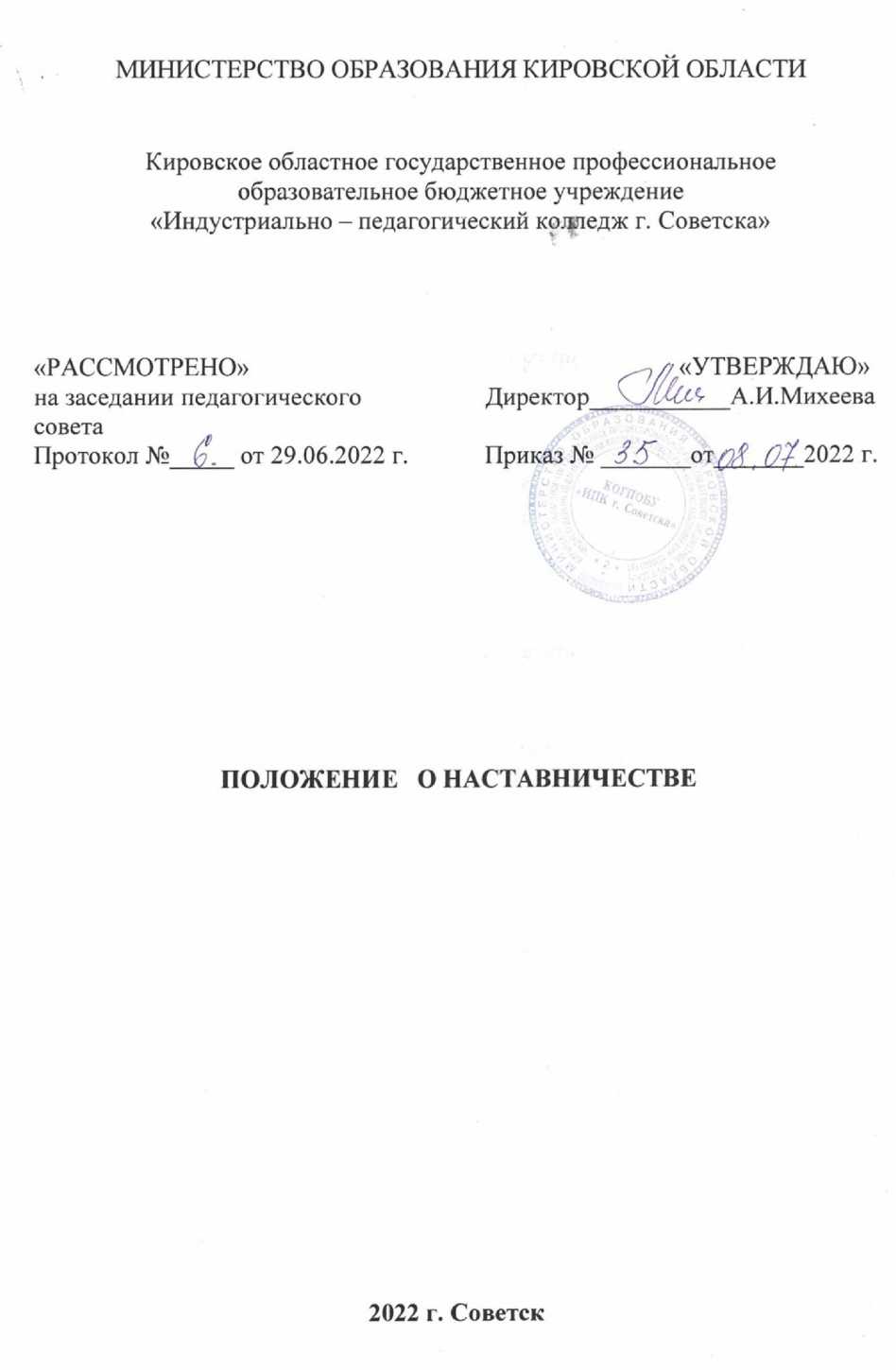 ПОЛОЖЕНИЕ О НАСТАВНИЧЕСТВЕ В Кировском областном государственном Профессиональном образовательном бюджетном учреждении «Индустриально педагогический колледж г. Советска».ОБЩИЕ ПОЛОЖЕНИЯ Положение о наставничестве (далее – Положение) определяет цели, задачи, направления и организацию наставнической деятельности в профессиональной образовательной организации (далее – ПОО) Кировского областного государственного профессионального образовательного бюджетного учреждения «Индустриально-педагогический колледж г. Советска».В настоящем Положении используются следующие понятия: Наставничество – одна из форм педагогической деятельности, направленная на передачу опыта, знаний, формирование необходимых профессиональных компетенций и развитие личностных качеств (общих компетенций) наставляемого в процессе их совместной деятельности с наставником. Форма наставничества – способ реализации целевой модели через организацию работы наставнической пары или группы, участники которой находятся в заданной обстоятельствами ролевой ситуации, определяемой основной деятельностью и позицией участников. Индивидуальный план осуществления наставничества – комплекс мероприятий и формирующих их действий, направленный на организацию взаимоотношений наставника и наставляемого в конкретных формах для получения ожидаемых результатов. Наставляемый – участник программы наставничества, который через взаимодействие с наставником и при его помощи и поддержке решает конкретные жизненные, личные и профессиональные задачи, приобретает новый опыт и развивает новые навыки и компетенции.  Наставник – участник программы наставничества, имеющий успешный опыт в достижении жизненного, личностного и профессионального результата, готовый и компетентный поделиться опытом и навыками, необходимыми для стимуляции и поддержки процессов самореализации и самосовершенствования наставляемого. Наставниками могут быть обучающиеся образовательной организации, педагоги и иные должностные лица образовательной организации, сотрудники организаций, изъявивших готовность принять участие в реализации целевой модели наставничества. Куратор – сотрудник образовательной организации, осуществляющий деятельность по программам СПО, который отвечает за реализацию программы наставничества. Координатор – сотрудник организации, осуществляющий деятельность по программам СПО и отвечает за организацию программы наставничества.1.3. Направления наставничества в колледже: Учебно-профессиональное наставничество: о наставничество в образовательной деятельности студентов и преподавателей, наставничество в период подготовки к профессиональным конкурсам, олимпиадам, чемпионатам профессий в целях развития профессиональных компетенций обучающихся. Социокультурное наставничество: наставничество, осуществляемое, во внеурочной общественной деятельности в целях развития личностных результатов, обучающихся в соответствии с требованиями ФГОС, а также выявление и развитие талантов и способностей, обучающихся к творчеству, социально-общественной деятельности, спортивным достижениям. Индивидуально-профилактическое наставничество: наставничество в процессе психолого-педагогического сопровождения обучающихся, попавших в трудную жизненную ситуацию (дети-сироты, лица из числа детей-сирот и оставшихся без попечения родителей), либо входящих в «группу риска» (состоящие на учете в КДН, УВД, внутреннем профилактическом учете колледжа). Психолого-педагогическое сопровождение деятельности молодого специалиста: наставничество, в процессе которого формируются профессиональные умения и навыки, надлежащее исполнение должностных обязанностей, ознакомление с особенностями работы ПОО. ЦЕЛИ И ЗАДАЧИ НАСТАВНИЧЕСТВА Целью наставничества является создание развивающе-поддерживающей среды в колледже со всеми участниками образовательных отношений: обучающиеся, педагоги, родители, внешние представители для самоопределения, личной и профессиональной самореализации каждого. Задачи наставничества: улучшение показателей в образовательной, социокультурной, спортивной и иных сферах деятельности колледжа; подготовка обучающихся к самостоятельной, осознанной деятельности; раскрытие личностного, творческого, профессионального потенциала обучающихся; создание психологически комфортной среды для развития и повышения квалификации педагогов; увеличение числа закрепившихся в профессии педагогических кадров.ПОРЯДОК ОРГАНИЗАЦИИ НАСТАВНИЧЕСТВАНаставничество в КОГПОБУ «ИПК г. Советска» осуществляется на основании решения директора колледжа. Кураторы направлений наставничества проводят мониторинг, оценку и контроль выполнения индивидуальных планов наставничества по соответствующим направлениям. Ежегодно кураторы до 01 октября текущего учебного года формируют базу наставников и наставляемых. База наставников формируется в соответствии с Распоряжением Минпросвещения России от 25.12.2019 N Р-145"Об утверждении методологии (целевой модели) наставничества обучающихся для организаций, осуществляющих образовательную деятельность по общеобразовательным, дополнительным общеобразовательным и программам среднего профессионального образования, в том числе с применением лучших практик обмена опытом между обучающимися". Ежегодно на основе представлений кураторов директор колледжа издает приказ «О текущей программе наставничества», в котором определяются формы наставничества, отчётные документы, сроки продолжительности текущей программы наставничества, назначаются наставники и закрепляются пары, группы по текущей программе наставничества. Назначение наставника производится при обоюдном согласии предполагаемого наставника и наставляемого.  3.7   Замена наставника производится приказом директора в случаях: увольнения наставника; перевода наставника на другую работу; привлечения наставника к дисциплинарной ответственности; невозможности установления межличностных взаимоотношений между наставником и обучающимся; психологической несовместимости наставника и обучающегося. Индивидуальный план осуществления наставничества разрабатывается на срок от 3 месяцев до 1 года.При реализации индивидуального плана осуществления наставничества наставник создаёт необходимые условия для эффективной совместной работы с наставляемым. Не позднее 5 рабочих дней до завершения срока наставничества наставник представляет для ознакомления куратору своего направления отзыв о результатах наставничества. В отзыве о результатах наставничества при необходимости даются конкретные рекомендации наставляемому. Показателями оценки эффективности работы наставника является достижение наставляемым поставленных целей и решение задач в период наставничества в соответствии с индивидуальным планом осуществления наставничества.  Мониторинг и оценку результатов деятельности наставников осуществляют кураторы в соответствии с Распоряжением Минпросвещения России от 25.12.2019 N Р-145 "Об утверждении методологии (целевой модели) наставничества обучающихся для организаций, осуществляющих образовательную деятельность по общеобразовательным, дополнительным общеобразовательным и программам среднего профессионального образования, в том числе с применением лучших практик обмена опытом между обучающимися". ОБЯЗАННОСТИ КУРАТОРАКураторы процессов наставничества по закрепленным за ними направлениям обязаны: формировать и при необходимости пополнять базу наставников и базу наставляемых; разработать (совместно с наставником) и утвердить индивидуальный план осуществления наставничества; проводить мониторинг и оценку результатов деятельности наставников;  создавать необходимые условия для совместной работы наставляемого с закрепленным за ним наставником; посещать отдельные совместные мероприятия, проводимые наставником и наставляемым; организовать обучение наставников передовым формам и методам индивидуальной воспитательной работы, основам педагогики и психологии; оказывать методическую и практическую помощь в составлении индивидуальных планов осуществления наставничества;  анализировать и распространять положительный опыт наставничества в колледже. ОБЯЗАННОСТИ НАСТАВНИКАВ период наставничества наставник обязан: выполнять утвержденный индивидуальный план наставничества; изучать личностные качества наставляемого, его отношение с участниками образовательного процесса, увлечения, наклонности, круг общения; контролировать и оценивать самостоятельно выполненную работу наставляемого, оказывать необходимую помощь; личным примером развивать положительные качества наставляемого, корректировать его поведение в колледже, привлекать к участию в общественной жизни коллектива, содействовать развитию общекультурного и профессионального кругозора; совместно 	подготавливать 	«портфолио 	достижений» наставляемого; участвовать в презентации «портфолио достижений». 	6. 	ОБЯЗАННОСТИ НАСТАВЛЯЕМОГО В период наставничества наставляемый обязан: выполнять мероприятия, обозначенные в индивидуальном плане осуществления наставничества; выполнять рекомендации наставника; постоянно работать над повышением профессионального мастерства, овладевать практическими навыками по осваиваемой образовательной программе; учиться у наставника передовым методам и формам работы, правильно строить свои взаимоотношения с ним; информировать наставника о трудностях, возникших при выполнении индивидуального плана осуществления наставничества; совершенствовать свой общеобразовательный, профессиональный и культурный уровень; вести портфолио собственных достижений;отчитываться о своей работе перед наставником в установленные сроки.  деятельности в Колледже.МОНИТОРИНГ И ОЦЕНКА РЕЗУЛЬТАТОВ РЕАЛИЗАЦИИ               ПРОГРАММЫ НАСТАВНИЧЕСТВАОценка качества процесса реализации Программ наставничества в Колледже направлена на:- изучение (оценку) качества реализованных в Колледже Программ наставничества, их сильных и слабых сторон, качества совместной работы пар/групп «наставник-наставляемый»;Оценка эффективности внедрения Целевой модели осуществляется 1 раз в год на педагогическом совете.МОТИВАЦИЯ УЧАСТНИКОВ НАСТАВНИЧЕСКОЙ ДЕЯТЕЛЬНОСТИ8.1.  Участники системы наставничества в Колледже, показавшие высокие результаты, могут быть представлены приказом директора к следующим видам поощрений:- объявление благодарности, награждение почетной грамотой.- благодарственные письма родителям наставников из числа студентов;8.2.  Результаты наставнической деятельности могут учитываться при проведении аттестации педагогов-наставников, а также при определении стимулирующих выплат.8.3.  Руководство Колледжа вправе применять иные методы нематериальной и материальной мотивации с целью развития и пропаганды наставничества и повышения его эффективности.8.4.  Наставник, осуществляющий руководство адаптацией вновь принятого работника, на основании отчета о проделанной работе может быть представлен к различным видам поощрения и награждения в соответствии с установленными видами поощрения и награждения министерства образования Кировской области. Критериями оценки наставничества являются результаты служебной деятельности нового работника.ЗАКЛЮЧИТЕЛЬНЫЕ ПОЛОЖЕНИЯ9.1. Настоящее Положение вступает в силу с момента его утверждения директором Колледжа.9.2. В настоящее Положение администрацией Колледжа могут быть внесены изменения и дополнения в установленном порядке. Внесение изменений и дополнений оформляется приказом директора.Положение утрачивает силу в случае принятия нового Положения о наставничестве.Вопросы, не урегулированные настоящим Положением, подлежат разрешению в соответствии с действующим законодательством РФ, Уставом Колледжа и иными локальными нормативными актами Колледжа.В случае возникновения противоречий между настоящим Положением и действующим законодательством РФ или Уставом Колледжа применяются нормы и правила, содержащиеся в законодательстве РФ и Уставе Колледжа.Содержание Положения об организации наставничества не противоречит Положению об отличительном знаке «Почетный наставник в сфере образования» Кировской области. 